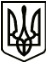 МЕНСЬКА МІСЬКА РАДА(дванадцята сесія восьмого скликання) РІШЕННЯ26 жовтня  2021 року	м. Мена	№ 588Про затвердження Програми «Міський автобус» перевезення пасажирів по м. Мена на 2022-2024 роки та Порядку відшкодування різниці між тарифом на послуги з перевезення пасажирів та вартістю квиткаЗ метою забезпечення перевезення пасажирів по м. Мена, керуючись ст. 26 Закону України «Про місцеве самоврядування в Україні» Менська міська радаВИРІШИЛА:1. Затвердити Програму «Міський автобус» перевезення пасажирів по м.Мена на 2022-2024 роки (далі – Програма) згідно з додатком 1 до даного рішення - додається. 2. Затвердити Порядок відшкодування різниці між тарифом на послуги з перевезення пасажирів та вартістю квитка на 2022-2024 роки згідно додатку 2 до даного рішення - додається.3. Фінансування заходів передбачених Програмою здійснювати з врахуванням показників бюджету Менської міської територіальної громади на 2022-2024 роки.4. Контроль за виконанням рішення покласти на заступника міського голови з питань діяльності виконавчих органів ради С.М.Гаєвого. Міський голова							Геннадій ПРИМАКОВ